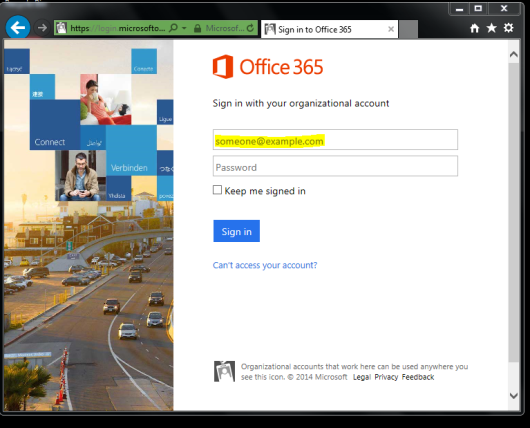 Sign in with your full school email address username@eq.edu.au  It will take you to an Education Queensland logon page which you use just the logon and password (as you would for webmail)Then it will take you to:  Press install.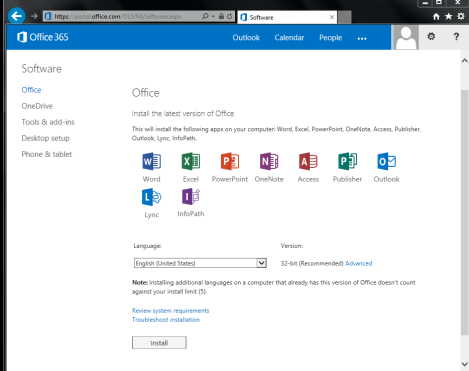 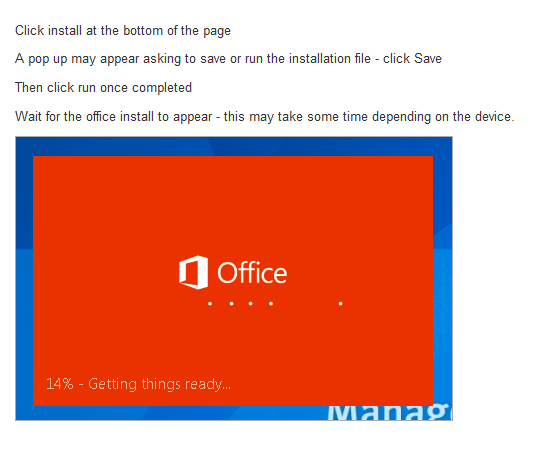 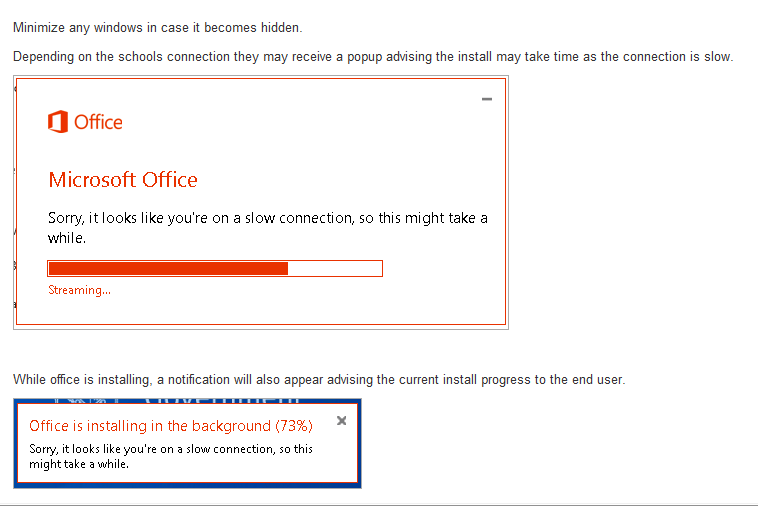 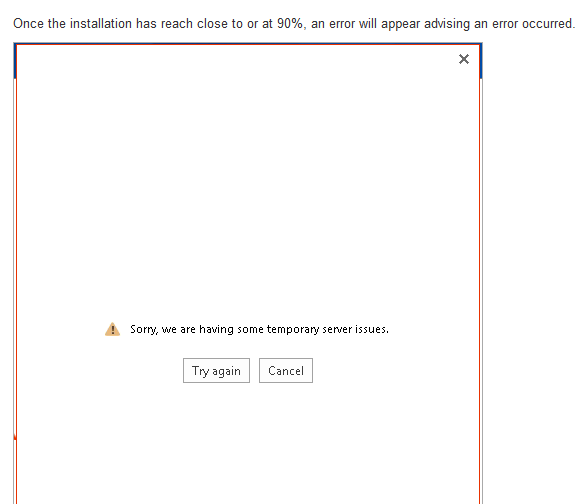 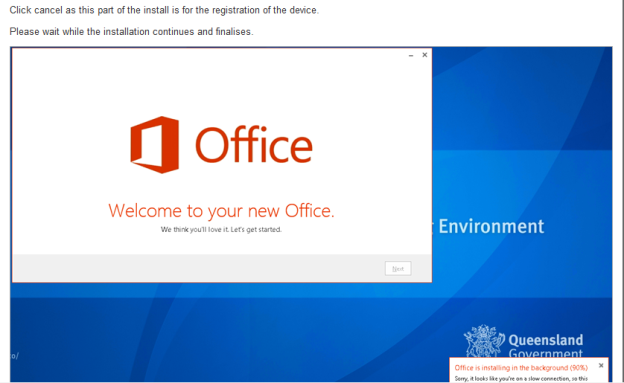 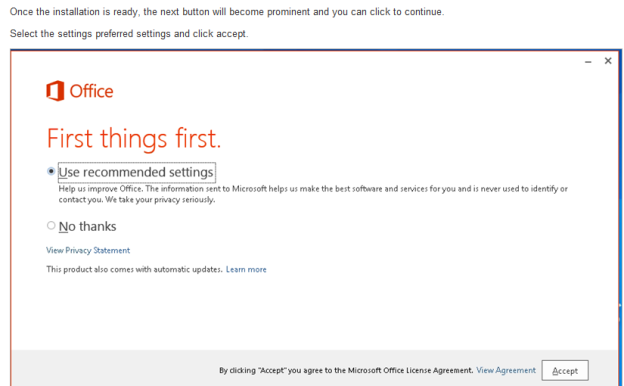 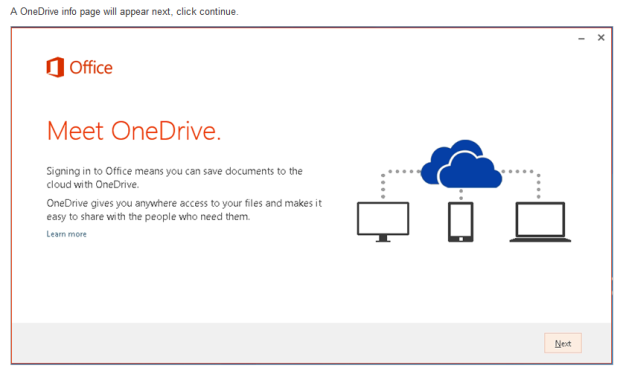 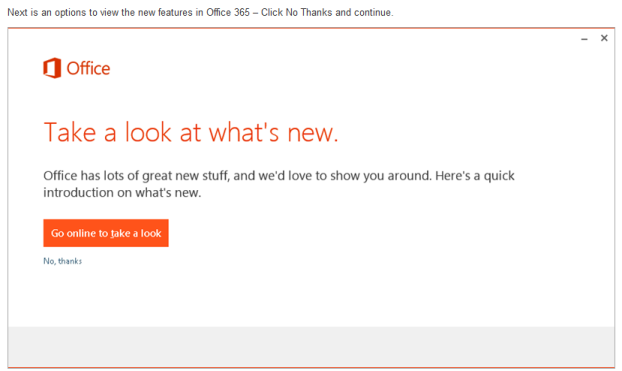 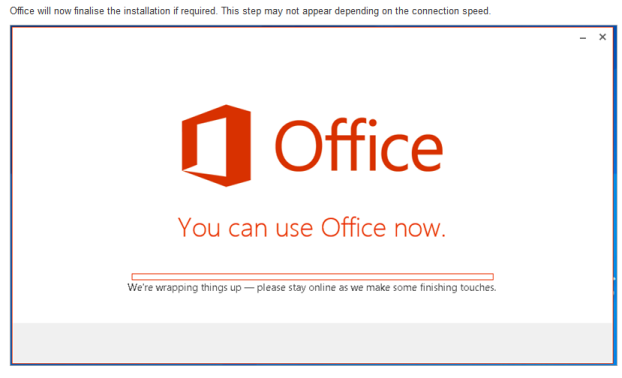 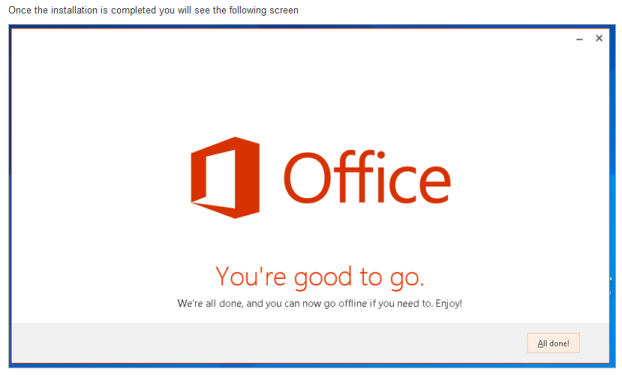 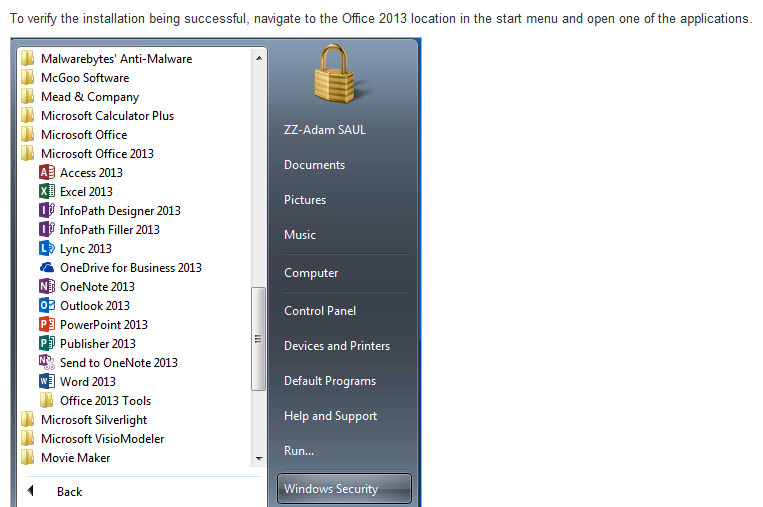 